Side 920A Handicap  Tilknyt støtteforanstaltning til person med handicap – udvidet (anbragt på institution og takstberegning) Side 920A Handicap  Tilknyt støtteforanstaltning til person med handicap – udvidet (anbragt på institution og takstberegning) Side 920A Handicap  Tilknyt støtteforanstaltning til person med handicap – udvidet (anbragt på institution og takstberegning) Naviger frem til side 920ALT + Q 920Søg personen frem Søg personen frem, så data er vist i detailvisning på side 920A.Se evt. Huskeseddel Søg person med handicap side920Tilknyt støtteforanstaltningVælg knappen Støtteforanstaltninger.Side 920A_HF åbnes.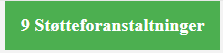 DagtilbudDer kan tilknyttes et dagtilbud til personen.Klik på list-knappen, og der åbnes en pop-up til valg af det konkrete Dagtilbud.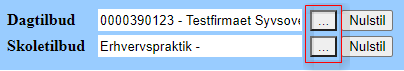 SkoletilbudDer kan tilknyttes et skoletilbud til personen.Klik på list-knappen, og der åbnes en pop-up til valg af det konkrete Skoletilbud.NulstilHvis det valgte tilbud skal ændres nulstilles feltet med knappen Nulstil. Og ny søgning foretages. 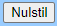 Tilknyt støtteforanstaltningVælg knappen Tilføj ny støtteforanstaltning på side 920A_HF.Side 920D åbnes. 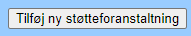 Tvungne felterTvungne felterTvungne felterTvungne felterUdfyld de tvungne felter på side 920D. (med Blå stjerne).Se evt. Huskeseddel Tilknyt støtteforanstaltning til person med handicap simpel side920ATilknyt Støtteforanstaltning.Klik på list-knappen, og der åbnes en pop-up til valg af den konkrete Støtteforanstaltning.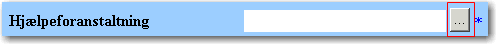 Vigtigt.Hvis støtteforanstaltning er Døgninstitutionsopholdså SKAL det tilknyttes en institution/opholdssted, af hensyn til registrering af personens opholdssted og beregning af økonomien herved. Vælg institutionVælg en institution ved at klikke på listknappen. Der åbnes en pop-up til valg af institutionen.Der kan kun vælges de institutioner, der er oprettet på side 922A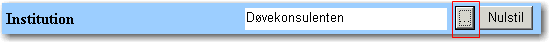 Startperiode og slutperiode for StøtteforanstaltningDe to datoer SKAL indtastes for den valgte støtteforanstaltning. Slutdato sættes automatisk til 31-12-xxxx, når startdato er indsat. Ret slutdato, hvis støtteforanstaltningen ophører tidligere.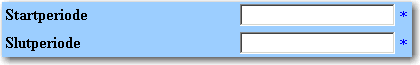 Social Journal notatTilføj notat til støtteforanstaltningen. Klik på knappen Tilføj Notat. 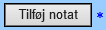 Ikke tvungne felterIkke tvungne felterIkke tvungne felterNy støtteanmodningFeltet markeres hvis der er tale om en ny støtteanmodning. Ikke en forlængelse af en tidligere.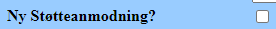 Kapitel og paragrafFelterne er dropdown felter. Vælg den værd der passer til støtteforanstaltningen. 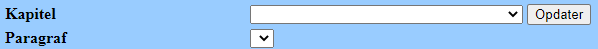 Godkendt afVælg en person der har godkendt støtteforanstaltningen. Klik på listknappen. Der åbnes en pop-up til valg af person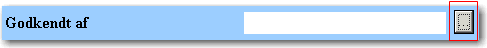 BegrundelseFeltet er et fritekst felt og udfyldes efter behov. 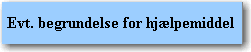 BemærkningFeltet er et fritekst felt og udfyldes efter behov. 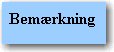 UdvalgTilføj Udvalg hvis der har været et udvalg involveret i bevillingen af støtteforanstaltningen.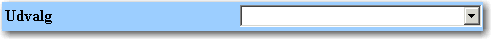 ForanstaltningVælg foranstaltning.Det er kun støtteforanstaltninger med variabel sats der kan beregnes og sættes op med kategori og hyppighed. 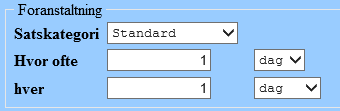 Beregning Genberegn for at få beregnet økonomien ved støtteforanstaltningen. Genberegn bruges kun ved støtteforanstaltninger der har variable satser tilknyttet.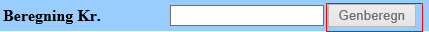 KontonumreFunktionen med kontonumre vil ikke fungere korrekt efter overgang til andet økonomisystem (PRISME)KontonummerHvis det afledte kontonummer ikke er korrekt i den konkrete situation, kan vælges et nyt. Klik på listknappen og fremsøg det ønskede kontonummer. 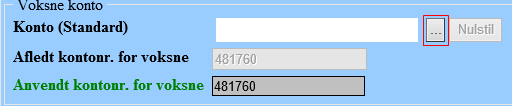 Afledt kontonummer Hvis det afledte kontonummer er forkert skal det rettes på støtteforanstaltningen side 921A. 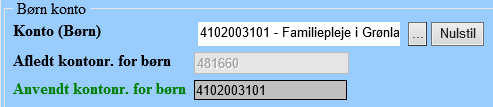 ØkonomiUdfyld felterne under økonomi. 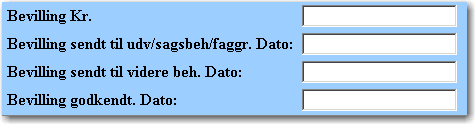 Gem støtteforanstaltningKlik på Anvend for at gemme og vurder resultatet. 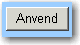 Version 8.0Dato: 28.06.2021/MBL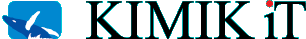 